Poniższy dokument zawiera spis wymagań sprzętowo-systemowych systemu eSZOK. Przed przystąpieniem do realizacji wdrożenia, niezbędne jest przygotowanie środowiska do instalacji oprogramowania oraz wypełnienie formularza wdrożeniowego. Brak wskazanych informacji uniemożliwi realizację wdrożenia. Moduły Pulpit Klienta oraz Morfeusz należy wypełnić w przypadku instalacji pełnego pakietu eSZOK. Zalecamy wypełnienie formularza przez osobę obsługującą Państwa firmę od strony informatycznej. W przypadku niejasności zapraszamy do kontaktu z działem wdrożeń.Zgodnie z warunkami korzystania z oprogramowania Comarch ERP Optima, licencje przydzielane są stanowiskowo. Oznacza to, że pracownik na danym stanowisko pobiera licencję tylko raz. W przypadku systemu eSZOK – niezbędny będzie wolny moduł Comarch ERP Optima obsługujący rejestry VAT tj.: moduł Faktury lub Handel lub Handel Plus lub Księga Handlowa lub Księga handlowa PLUS lub KPIR, należy pamiętać że do każdej z tych kombinacji musi być moduł KASA/BANK lub KASA BANK PLUS. Rekomendujemy, aby zweryfikować ilość posiadanych licencji Comarch ERP Optima względem faktycznego zapotrzebowania, z uwzględnieniem licencji dla oprogramowani CTI. W praktyce należy przyjąć, że oprogramowanie CTI stanowi użytkownika któremu należy zapewnić licencjonowanie Comarch ERP Optima zgodnie z wykorzystywanymi przez niego funkcjonalnościami Comarch ERPOptimaWymagania sprzętowo-systemowe systemu eSZOKUWAGA! Oprogramowanie współpracuje jedynie z systemem Comarch ERP Optima, opartym na bazie MSSQL. Bazy PostgreSQL nie są obsługiwane.Formularz wdrożeniowy systemu eSZOK Data: 25.01.2024WYMAGANIA SPRZĘTOWO-SYSTEMOWE SYSTEMU ESZOKWYMAGANIA SPRZĘTOWO-SYSTEMOWE SYSTEMU ESZOKWYMAGANIA SPRZĘTOWO-SYSTEMOWE SYSTEMU ESZOKProsimy o potwierdzenie przygotowania środowiska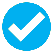 Comarch ERP Optima (stacjonarna, wymagana najnowsza wersja. Uwaga! Każdorazowo po aktualizacji Optimy, konieczna jest aktualizacja oprogramowania eSZOK).KANCELARIASYSTEM OPERACYJNY: Windows 10 Home lub Pro, Windows 11 Home lub Pro KANCELARIASQL Server 2014 w górę (przystosowany do pracy z Comarch ERP Optima)KANCELARIAAdobe Acrobat Reader (wersja najnowsza)KANCELARIAPAMIĘĆ RAM: min. 8GBKANCELARIAProcesor min. Core 2 Duo 2GHzKANCELARIA.NET Framework 4.8KANCELARIAStałe połączenie internetowe (pozwalające na komunikowanie się z serwerami, m.in. GUS/VIES)KANCELARIAmin. 10 GB wolnej przestrzeni dyskowej na skany dokumentówWymagania można oszacować na podstawie: średnia wielkość pliku (skanu faktury) x ilość dokumentów miesięcznie x 12 miesięcy x 5 latOCRSYSTEM OPERACYJNY: Windows 10; Windows 11 lub Windows Server 2016 (lub wyższy)OCRProcesor min. Intel I3 (lub odpowiednik)OCRPAMIĘĆ RAM: min. 8GBOCRmin. 1GB wolnej przestrzeni dyskowejOCR.NET Framework 4.8OCRMSSQLPULPIT KLIENTAPHP w wersji 8.2 Rozszerzenia: BCMath PHP ExtensionCtype PHP ExtensionFileinfo PHP extensionJSON PHP ExtensionMbstring PHP ExtensionOpenSSL PHP ExtensionPDO PHP ExtensionTokenizer PHP ExtensionXML PHP ExtensionSoap PHP ExtensionDla Apache: moduł mod_rewriteWięcej informacji można znaleźć w dokumentacji frameworka Laravel: https://laravel.com/docs/7.x/installationPULPIT KLIENTAMożliwość konfiguracji parametrów PHP (php.ini):minimalnie: post_max_size = 50M; upload_max_filesize = 50M;max execution time =180PULPIT KLIENTAUprawnienia: Pulpit wymaga, aby dla katalogu app/storage i folderu bootstrap ustawione były prawa do zapisu dla właściciela, na serwerze. W niektórych przypadkach wymagane są również prawa do wykonywania przez wszystkich użytkowników. Najlepiej zachować zgodność z innymi katalogami. Zalecane uprawnienia to: drwxr--r—x.    PULPIT KLIENTAMin.30 GB wolnej przestrzeni dyskowej (na przekazane dokumenty) dla potrzeb aplikacji Pulpit Klienta. Wymagania można oszacować na podstawie:Średnia wielkość pliku (skanu faktury)z ilość dokumentów miesięcznie x 12 miesięcy x 5 lat.PULPIT KLIENTASerwer/hosting – należy podać nazwę hostinguRekomendowany hosting: cyberfolks.plWspieramy: home.pl ; nazwa.pl (w najnowszej wersji)Uwaga! Nie wspieramy: ovh.pl, aftermarket.pl i innych nie spełniających wymagań technicznych PULPIT KLIENTAMożliwość utworzenia FTP (możliwość utworzenia konta – należy zwrócić uwagę na posiadane limity ilości kont/ścieżek na hostingu) Podczas instalacji wdrożeniowiec utworzy dedykowany folder dla aplikacji eSZOKPULPIT KLIENTASubdomena z domeną przekierowaną na serwerPULPIT KLIENTAObsługa htaccessPULPIT KLIENTAMySQL
(osobna baza danych lub możliwość utworzenia osobnej bazy danych na Pulpit Klienta, min. 4GB – ilość wymaganego miejsca zależna od wielkości i ilości skanów dokumentów obsługiwanych w BR)PULPIT KLIENTACertyfikat SSL – rekomendujemy wybór domeny zabezpieczonej certyfikatem SSL z uwagi na przesyłanie wrażliwych danych podczas korzystania z oprogramowania. FORMULARZ WDROŻENIOWY SYSTEMU ESZOKFORMULARZ WDROŻENIOWY SYSTEMU ESZOKFORMULARZ WDROŻENIOWY SYSTEMU ESZOKFORMULARZ WDROŻENIOWY SYSTEMU ESZOKFORMULARZ WDROŻENIOWY SYSTEMU ESZOKFORMULARZ WDROŻENIOWY SYSTEMU ESZOKFORMULARZ WDROŻENIOWY SYSTEMU ESZOKFORMULARZ WDROŻENIOWY SYSTEMU ESZOKFORMULARZ WDROŻENIOWY SYSTEMU ESZOKFORMULARZ WDROŻENIOWY SYSTEMU ESZOKProsimy o wypełnienie białych pól w formularzu (pola oznaczone gwiazdką są obowiązkowe)Prosimy o wypełnienie białych pól w formularzu (pola oznaczone gwiazdką są obowiązkowe)Prosimy o wypełnienie białych pól w formularzu (pola oznaczone gwiazdką są obowiązkowe)Prosimy o wypełnienie białych pól w formularzu (pola oznaczone gwiazdką są obowiązkowe)Prosimy o wypełnienie białych pól w formularzu (pola oznaczone gwiazdką są obowiązkowe)Prosimy o wypełnienie białych pól w formularzu (pola oznaczone gwiazdką są obowiązkowe)Prosimy o wypełnienie białych pól w formularzu (pola oznaczone gwiazdką są obowiązkowe)Prosimy o wypełnienie białych pól w formularzu (pola oznaczone gwiazdką są obowiązkowe)Prosimy o wypełnienie białych pól w formularzu (pola oznaczone gwiazdką są obowiązkowe)DANEDANE ZAMAWIAJĄCEGO*DANE ZAMAWIAJĄCEGO*DANE ZAMAWIAJĄCEGO*DANE ZAMAWIAJĄCEGO*DZIAŁ WDROŻEŃ CTIDZIAŁ WDROŻEŃ CTIDZIAŁ WDROŻEŃ CTIDZIAŁ WDROŻEŃ CTIDZIAŁ WDROŻEŃ CTIDANENazwa firmyImię i nazwiskoImię i nazwiskoDANEImię i nazwiskoImię i nazwiskoImię i nazwiskoDANEE-mailE-mailE-mailDANETel.Tel.Tel.Serwer FTP*Adres serwera FTP (hosting)*Login*Login*Login*Login*Hasło*Hasło*Hasło*Serwer FTP*MySQL
(dostęp do bazy danych)Adres serwera bazy danych MySQL (ważne, aby baza nie była ograniczona na połączenia z zewnątrz)Adres serwera bazy danych MySQL (ważne, aby baza nie była ograniczona na połączenia z zewnątrz)Adres serwera bazy danych MySQL (ważne, aby baza nie była ograniczona na połączenia z zewnątrz)Adres serwera bazy danych MySQL (ważne, aby baza nie była ograniczona na połączenia z zewnątrz)Adres serwera bazy danych MySQL (ważne, aby baza nie była ograniczona na połączenia z zewnątrz)Adres serwera bazy danych MySQL (ważne, aby baza nie była ograniczona na połączenia z zewnątrz)Adres serwera bazy danych MySQL (ważne, aby baza nie była ograniczona na połączenia z zewnątrz)Adres serwera bazy danych MySQL (ważne, aby baza nie była ograniczona na połączenia z zewnątrz)MySQL
(dostęp do bazy danych)MySQL
(dostęp do bazy danych)Nazwa docelowej bazy danych*Nazwa docelowej bazy danych*Nazwa docelowej bazy danych*Nazwa docelowej bazy danych*Nazwa docelowej bazy danych*Nazwa docelowej bazy danych*Nazwa docelowej bazy danych*Nazwa docelowej bazy danych*MySQL
(dostęp do bazy danych)MySQL
(dostęp do bazy danych)Port serweraPort serweraUżytkownik z dostępem do bazy danych Pulpitu Klienta (login do phpmyadmin)*Użytkownik z dostępem do bazy danych Pulpitu Klienta (login do phpmyadmin)*Użytkownik z dostępem do bazy danych Pulpitu Klienta (login do phpmyadmin)*Hasło użytkownika (hasło do phpmyadmin)*Hasło użytkownika (hasło do phpmyadmin)*Hasło użytkownika (hasło do phpmyadmin)*MySQL
(dostęp do bazy danych)Adres URL Pulpitu Klienta (docelowy adres, na który będą logować się klienci w Pulpicie Klienta)Adres URL Pulpitu Klienta (docelowy adres, na który będą logować się klienci w Pulpicie Klienta)Adres URL Pulpitu Klienta (docelowy adres, na który będą logować się klienci w Pulpicie Klienta)KANCELARIA / OCR / MORFEUSZMSSQL*(serwer, na którym znajduje się baza danych Comarch ERP Optima)Nazwa serwera*Nazwa serwera*Użytkownik z dostępem do bazy danych*Użytkownik z dostępem do bazy danych*Użytkownik z dostępem do bazy danych*Hasło użytkownika*Hasło użytkownika*Hasło użytkownika*KANCELARIA / OCR / MORFEUSZMSSQL*(serwer, na którym znajduje się baza danych Comarch ERP Optima)KANCELARIA / OCR / MORFEUSZMSSQL*(serwer, na którym znajduje się baza danych Comarch ERP Optima)Nazwa bazy danych Biura Rachunkowego / Nazwa bazy firmowej Comarch ERP Optima*Nazwa bazy danych Biura Rachunkowego / Nazwa bazy firmowej Comarch ERP Optima*Nazwa bazy danych Biura Rachunkowego / Nazwa bazy firmowej Comarch ERP Optima*Nazwa bazy danych Biura Rachunkowego / Nazwa bazy firmowej Comarch ERP Optima*Nazwa bazy danych Biura Rachunkowego / Nazwa bazy firmowej Comarch ERP Optima*Nazwa bazy danych Biura Rachunkowego / Nazwa bazy firmowej Comarch ERP Optima*Nazwa bazy danych Biura Rachunkowego / Nazwa bazy firmowej Comarch ERP Optima*Nazwa bazy danych Biura Rachunkowego / Nazwa bazy firmowej Comarch ERP Optima*KANCELARIA / OCR / MORFEUSZMSSQL*(serwer, na którym znajduje się baza danych Comarch ERP Optima)KANCELARIA / OCR / MORFEUSZMSSQL*(serwer, na którym znajduje się baza danych Comarch ERP Optima)Nazwa bazy konfiguracyjnej Comarch ERP Optima*Nazwa bazy konfiguracyjnej Comarch ERP Optima*Nazwa bazy konfiguracyjnej Comarch ERP Optima*Nazwa bazy konfiguracyjnej Comarch ERP Optima*Nazwa bazy konfiguracyjnej Comarch ERP Optima*Nazwa bazy konfiguracyjnej Comarch ERP Optima*Nazwa bazy konfiguracyjnej Comarch ERP Optima*Nazwa bazy konfiguracyjnej Comarch ERP Optima*KANCELARIA / OCR / MORFEUSZMSSQL*(serwer, na którym znajduje się baza danych Comarch ERP Optima)KANCELARIA / OCR / MORFEUSZComarch ERP Optima (nr wersji)WYMAGANA NAJNOWSZA WERSJA PROGRAMUComarch ERP Optima (nr wersji)WYMAGANA NAJNOWSZA WERSJA PROGRAMUComarch ERP Optima (nr wersji)WYMAGANA NAJNOWSZA WERSJA PROGRAMUKANCELARIA / OCR / MORFEUSZAPI Comarch ERP Optima (Dane do logowania do Comarch ERP Optima)Operator (Operator 
z dostępem do baz kontrahentów)Operator (Operator 
z dostępem do baz kontrahentów)Firma (Nazwa firmy Biura Rachunkowego lub nazwa firmy głównej Comarch ERP Optima)Firma (Nazwa firmy Biura Rachunkowego lub nazwa firmy głównej Comarch ERP Optima)Firma (Nazwa firmy Biura Rachunkowego lub nazwa firmy głównej Comarch ERP Optima)Hasło (Operatora)Hasło (Operatora)Hasło (Operatora)KANCELARIA / OCR / MORFEUSZAPI Comarch ERP Optima (Dane do logowania do Comarch ERP Optima)KANCELARIA / OCR / MORFEUSZŚcieżki plików fakturŚcieżki dostępu na dysku lokalnym lub innym miejscu, do którego będą skanowane faktury. Uwaga! Ścieżki nie mogą zawierać znaków specjalnychŚcieżka nowych (w tej ścieżce będą znajdować się dokumenty pobrane z aplikacji Pulpit Klienta lub zeskanowane ręcznie)Ścieżka nowych (w tej ścieżce będą znajdować się dokumenty pobrane z aplikacji Pulpit Klienta lub zeskanowane ręcznie)Ścieżka przetworzonych (do tej ścieżki są przenoszone pliki zaczytane przez program i przetworzone przez OCR)Ścieżka przetworzonych (do tej ścieżki są przenoszone pliki zaczytane przez program i przetworzone przez OCR)Ścieżka przetworzonych (do tej ścieżki są przenoszone pliki zaczytane przez program i przetworzone przez OCR)Ścieżka usuniętych (do tej ścieżki są przenoszone dokumenty usunięte oraz oznaczone jako usunięte)Ścieżka usuniętych (do tej ścieżki są przenoszone dokumenty usunięte oraz oznaczone jako usunięte)Ścieżka usuniętych (do tej ścieżki są przenoszone dokumenty usunięte oraz oznaczone jako usunięte)KANCELARIA / OCR / MORFEUSZŚcieżki plików fakturŚcieżki dostępu na dysku lokalnym lub innym miejscu, do którego będą skanowane faktury. Uwaga! Ścieżki nie mogą zawierać znaków specjalnychKANCELARIA / OCR / MORFEUSZŚcieżki plików wyciągów bankowychŚcieżki dostępu na dysku lokalnym lub innym miejscu, do którego będą skanowane wyciągi bankowe. Uwaga! Ścieżki nie mogą zawierać znaków specjalnychŚcieżka nowych (w tej ścieżce będą znajdować się dokumenty pobrane z aplikacji Pulpit Klienta lub zeskanowane ręcznie)Ścieżka nowych (w tej ścieżce będą znajdować się dokumenty pobrane z aplikacji Pulpit Klienta lub zeskanowane ręcznie)Ścieżka przetworzonych (do tej ścieżki są przenoszone pliki zaczytane przez program)Ścieżka przetworzonych (do tej ścieżki są przenoszone pliki zaczytane przez program)Ścieżka przetworzonych (do tej ścieżki są przenoszone pliki zaczytane przez program)Ścieżka usuniętych (do tej ścieżki są przenoszone dokumenty usunięte oraz oznaczone jako usunięte)Ścieżka usuniętych (do tej ścieżki są przenoszone dokumenty usunięte oraz oznaczone jako usunięte)Ścieżka usuniętych (do tej ścieżki są przenoszone dokumenty usunięte oraz oznaczone jako usunięte)KANCELARIA / OCR / MORFEUSZŚcieżki plików wyciągów bankowychŚcieżki dostępu na dysku lokalnym lub innym miejscu, do którego będą skanowane wyciągi bankowe. Uwaga! Ścieżki nie mogą zawierać znaków specjalnychDANE DO LOGOWANIA DO KOMPUTERADANE DO LOGOWANIA DO KOMPUTERADANE DO LOGOWANIA DO KOMPUTERADANE DO LOGOWANIA DO KOMPUTERADANE DO LOGOWANIA DO KOMPUTERADANE DO LOGOWANIA DO KOMPUTERADANE DO LOGOWANIA DO KOMPUTERADANE DO LOGOWANIA DO KOMPUTERADANE DO LOGOWANIA DO KOMPUTERADANE DO LOGOWANIA DO KOMPUTERAW przypadku nieuzupełnienia powyższych danych o ścieżkach, prosimy o podanie danych do logowania do komputera w sieci, na którym mają być zapisywane dane W przypadku nieuzupełnienia powyższych danych o ścieżkach, prosimy o podanie danych do logowania do komputera w sieci, na którym mają być zapisywane dane Nazwa UżytkownikaNazwa UżytkownikaW przypadku nieuzupełnienia powyższych danych o ścieżkach, prosimy o podanie danych do logowania do komputera w sieci, na którym mają być zapisywane dane W przypadku nieuzupełnienia powyższych danych o ścieżkach, prosimy o podanie danych do logowania do komputera w sieci, na którym mają być zapisywane dane HasłoHasłoZGODA NA PRZECHOWYWANIE DANYCHZGODA NA PRZECHOWYWANIE DANYCHZGODA NA PRZECHOWYWANIE DANYCHZGODA NA PRZECHOWYWANIE DANYCHZGODA NA PRZECHOWYWANIE DANYCHZGODA NA PRZECHOWYWANIE DANYCHZGODA NA PRZECHOWYWANIE DANYCHZGODA NA PRZECHOWYWANIE DANYCHZGODA NA PRZECHOWYWANIE DANYCHZGODA NA PRZECHOWYWANIE DANYCHProsimy o wskazanie jednej z poniższych opcjiProsimy o wskazanie jednej z poniższych opcjiProsimy o wskazanie jednej z poniższych opcjiProsimy o wskazanie jednej z poniższych opcjiProsimy o wskazanie jednej z poniższych opcjiProsimy o wskazanie jednej z poniższych opcjiProsimy o wskazanie jednej z poniższych opcjiProsimy o wskazanie jednej z poniższych opcjiProsimy o wskazanie jednej z poniższych opcjiProsimy o wskazanie jednej z poniższych opcjiZgoda na przechowywanie danychZgoda na przechowywanie danychProszę o zachowanie podanych w formularzu danych dostępowych na wypadek konieczności realizacji późniejszych prac serwisowych. Jednocześnie oświadczam, że niniejsza zgoda pozostaje ważna do czasu jej pisemnego odwołania.Proszę o zachowanie podanych w formularzu danych dostępowych na wypadek konieczności realizacji późniejszych prac serwisowych. Jednocześnie oświadczam, że niniejsza zgoda pozostaje ważna do czasu jej pisemnego odwołania.Proszę o zachowanie podanych w formularzu danych dostępowych na wypadek konieczności realizacji późniejszych prac serwisowych. Jednocześnie oświadczam, że niniejsza zgoda pozostaje ważna do czasu jej pisemnego odwołania.Proszę o zachowanie podanych w formularzu danych dostępowych na wypadek konieczności realizacji późniejszych prac serwisowych. Jednocześnie oświadczam, że niniejsza zgoda pozostaje ważna do czasu jej pisemnego odwołania.Proszę o zachowanie podanych w formularzu danych dostępowych na wypadek konieczności realizacji późniejszych prac serwisowych. Jednocześnie oświadczam, że niniejsza zgoda pozostaje ważna do czasu jej pisemnego odwołania.Proszę o zachowanie podanych w formularzu danych dostępowych na wypadek konieczności realizacji późniejszych prac serwisowych. Jednocześnie oświadczam, że niniejsza zgoda pozostaje ważna do czasu jej pisemnego odwołania.Proszę o zachowanie podanych w formularzu danych dostępowych na wypadek konieczności realizacji późniejszych prac serwisowych. Jednocześnie oświadczam, że niniejsza zgoda pozostaje ważna do czasu jej pisemnego odwołania.Zgoda na przechowywanie danychZgoda na przechowywanie danychProszę o usunięcie podanych w formularzu danych dostępowych po zakończonych pracach związanych z instalacją i konfiguracją zakupionego oprogramowania.Proszę o usunięcie podanych w formularzu danych dostępowych po zakończonych pracach związanych z instalacją i konfiguracją zakupionego oprogramowania.Proszę o usunięcie podanych w formularzu danych dostępowych po zakończonych pracach związanych z instalacją i konfiguracją zakupionego oprogramowania.Proszę o usunięcie podanych w formularzu danych dostępowych po zakończonych pracach związanych z instalacją i konfiguracją zakupionego oprogramowania.Proszę o usunięcie podanych w formularzu danych dostępowych po zakończonych pracach związanych z instalacją i konfiguracją zakupionego oprogramowania.Proszę o usunięcie podanych w formularzu danych dostępowych po zakończonych pracach związanych z instalacją i konfiguracją zakupionego oprogramowania.Proszę o usunięcie podanych w formularzu danych dostępowych po zakończonych pracach związanych z instalacją i konfiguracją zakupionego oprogramowania.ADRES POCZTY ELEKTRONICZNEJ DO WYSYŁKI POWIADOMIEŃADRES POCZTY ELEKTRONICZNEJ DO WYSYŁKI POWIADOMIEŃADRES POCZTY ELEKTRONICZNEJ DO WYSYŁKI POWIADOMIEŃADRES POCZTY ELEKTRONICZNEJ DO WYSYŁKI POWIADOMIEŃADRES POCZTY ELEKTRONICZNEJ DO WYSYŁKI POWIADOMIEŃADRES POCZTY ELEKTRONICZNEJ DO WYSYŁKI POWIADOMIEŃADRES POCZTY ELEKTRONICZNEJ DO WYSYŁKI POWIADOMIEŃADRES POCZTY ELEKTRONICZNEJ DO WYSYŁKI POWIADOMIEŃADRES POCZTY ELEKTRONICZNEJ DO WYSYŁKI POWIADOMIEŃADRES POCZTY ELEKTRONICZNEJ DO WYSYŁKI POWIADOMIEŃDane poczty elektronicznej(w przypadku niewypełnienia danych, poczta zostanie utworzona przez wdrożeniowca)Dane poczty elektronicznej(w przypadku niewypełnienia danych, poczta zostanie utworzona przez wdrożeniowca)Adres e-mail (np. powiadomienia@domena.pl)Adres e-mail (np. powiadomienia@domena.pl)Adres e-mail (np. powiadomienia@domena.pl)Adres e-mail (np. powiadomienia@domena.pl)Hasło e-mailHasło e-mailHasło e-mailHasło e-mailDane poczty elektronicznej(w przypadku niewypełnienia danych, poczta zostanie utworzona przez wdrożeniowca)Dane poczty elektronicznej(w przypadku niewypełnienia danych, poczta zostanie utworzona przez wdrożeniowca)Dane poczty elektronicznej(w przypadku niewypełnienia danych, poczta zostanie utworzona przez wdrożeniowca)Dane poczty elektronicznej(w przypadku niewypełnienia danych, poczta zostanie utworzona przez wdrożeniowca)Adres serwera SMTPAdres serwera SMTPPort Port Port Port SSL/TSLSSL/TSLDane poczty elektronicznej(w przypadku niewypełnienia danych, poczta zostanie utworzona przez wdrożeniowca)Dane poczty elektronicznej(w przypadku niewypełnienia danych, poczta zostanie utworzona przez wdrożeniowca)ZGODA NA UTWORZENIE UŻYTKOWNIKA CTI_ADMINZGODA NA UTWORZENIE UŻYTKOWNIKA CTI_ADMINZGODA NA UTWORZENIE UŻYTKOWNIKA CTI_ADMINZGODA NA UTWORZENIE UŻYTKOWNIKA CTI_ADMINZGODA NA UTWORZENIE UŻYTKOWNIKA CTI_ADMINZGODA NA UTWORZENIE UŻYTKOWNIKA CTI_ADMINZGODA NA UTWORZENIE UŻYTKOWNIKA CTI_ADMINZGODA NA UTWORZENIE UŻYTKOWNIKA CTI_ADMINZGODA NA UTWORZENIE UŻYTKOWNIKA CTI_ADMINZGODA NA UTWORZENIE UŻYTKOWNIKA CTI_ADMINZgoda na utworzenie użytkownika CTI_ADMIN(Podczas instalacji wdrożeniowiec utworzy użytkownika Pulpitu Klienta  CTI_ADMIN koniecznego do aktualizacji oprogramowania w przyszłości)Zgoda na utworzenie użytkownika CTI_ADMIN(Podczas instalacji wdrożeniowiec utworzy użytkownika Pulpitu Klienta  CTI_ADMIN koniecznego do aktualizacji oprogramowania w przyszłości)Wyrażam zgodę na utworzenie użytkownika CTI_ADMIN w panelu administratora Pulpitu Klienta.Wyrażam zgodę na utworzenie użytkownika CTI_ADMIN w panelu administratora Pulpitu Klienta.Wyrażam zgodę na utworzenie użytkownika CTI_ADMIN w panelu administratora Pulpitu Klienta.Wyrażam zgodę na utworzenie użytkownika CTI_ADMIN w panelu administratora Pulpitu Klienta.Wyrażam zgodę na utworzenie użytkownika CTI_ADMIN w panelu administratora Pulpitu Klienta.Wyrażam zgodę na utworzenie użytkownika CTI_ADMIN w panelu administratora Pulpitu Klienta.Wyrażam zgodę na utworzenie użytkownika CTI_ADMIN w panelu administratora Pulpitu Klienta.